Name:_________________________Unit 4 Study Guide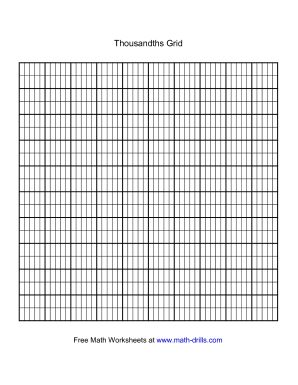 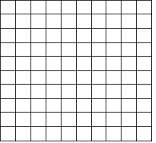 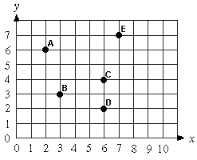 Extra Work Space 